                                          מכינה קדם צבאית "נחשון" - המדרשה הישראלית למנהיגות חברתית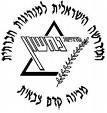                                          מחזור כ'א הראשון , שדרות, , 2017 , תשע"ח, שבוע 10
"הדואג לימים זורע חיטים, הדואג לשנים נוטע עצים, הדואג לדורות מחנך אנשים" (יאנוש קורצ'אק)יום א'5.11.16 ט"ז חשוןיום ב'6.11.16 י"ז חשוןיום ג'7.11.16 י"ח חשוןיום ד'8.11.16 י"ט חשוןיום ה'9.11.16 כ' חשוןיום ו'10.11.16 כ"א חשוןמנחה תורןשיר  נירלירישירלירימובילי יוםרבקה + אביב זניצן + זוהרמאיה +אופיר ד אביב מ + לינוייולי + ערןתורניםשגיא + יובל דסלמון + עדן סמייקל + גיאאיתי א + דור נובצ’יקו + שירה גיוסיםכפיר+גל תל"י ירושליםגילי+סלומון אורט פסגות כרמיאלערן יולי והילה בגין ראש העין אופיר+אופיר נאות הירדן נווה איתןמאיה +אביב ז שמעון בן צבי גבעתייםהדרים הוד השרון- נושאהתנגדותfake newsאנטישמיות כיוםפליטים כיום לא לשכוח7:15"בוקר טוב" + סדר ונקיון המכינה"בוקר טוב" + סדר ונקיון המכינה"בוקר טוב" + סדר ונקיון המכינה"בוקר טוב" + סדר ונקיון המכינה"בוקר טוב" + סדר ונקיון המכינה"בוקר טוב" + סדר ונקיון המכינה7:45ארוחת בוקרארוחת בוקרארוחת בוקרארוחת בוקרארוחת בוקרארוחת בוקר8:30
פתיחת שבוע שואה- לאן?גלעד- שואה?!אנטישמיות לפני השואה - זאקמד"ס - קבוצה6:00 בוקר טוב 7:30 יציאה ליד ושם9:30הפסקההפסקההפסקההפסקההפסקההפסקה9:45המורכבות בקהילה היהודית לפני מלחמת העולם השנייה - רוברט ברוך10.00משלחת של גרמניהזאביק- מקראות האימה09:00סיפור בריחה - שלומית חסידסיור במוזיאון11:00                                           הפסקה                                           הפסקה                                           הפסקה                                           הפסקה                                           הפסקה11:30מד"ס - קבוצה  יוס אלדר- משואה לתקומה- קרב עמק הבכאטעויות נפוצות בשואה - איתמר לויןרצחי עם  אחרים - זוהר ואביב ז12:30- הפסקת צהריים12:45זמן מובילי יום / אקטואליהזמן מובילי יום / אקטואליהזמן מובילי יום / אקטואליהזמן מובילי יום / אקטואליהזמן מובילי יום / אקטואליהזמן מובילי יום / אקטואליה13:00ארוחת צהרים+ הפסקה                                                                                        ניקיונותארוחת צהרים+ הפסקה                                                                                        ניקיונותארוחת צהרים+ הפסקה                                                                                        ניקיונותארוחת צהרים+ הפסקה                                                                                        ניקיונותארוחת צהרים+ הפסקה                                                                                        ניקיונותארוחת צהרים+ הפסקה                                                                                        ניקיונות16:00ששל- זילות השואה- ניר14:00- התנדבויות קבועותדור שני לניצולי שואה - חני אורון14:00- התנדבויות קבועות13:00- סדנא וחדר השאלות הגדולשבת פרשת "חיי שרה"כניסת השבת: 16:07צאת השבת: 17:19שבת שלום!17:15הפסקההפסקההפסקההפסקההפסקההפסקה17:45הכחשת שואה - אשר וטרמןהתנדבויות קבועות17:35- הגירה יהודית תחת השלטון הבריטי - יהושוע רוזיןהתנדבויות קבועות15:30- לתפוס את הבלתי נתפס- דורון שך16:15- סיכום17:00- סיום משוער19:00ארוחת ערבארוחת ערבארוחת ערבארוחת ערבארוחת ערבארוחת ערב20:00תנועות הנוער בגטאות הפולנים - מיכאל הס20:00 - 22:00 חקירת רצח משפחתו - רוני לרנר הדרך לפתרון הסופי - טל גידיץדניאל ברקלי- התייחסות לניצולי שואה21:15-21:30עיבוד יומי + תדרוך למחר + הודעותעיבוד יומי + תדרוך למחר + הודעותעיבוד יומי + תדרוך למחר + הודעותעיבוד יומי + תדרוך למחר + הודעותעיבוד יומי + תדרוך למחר + הודעותעיבוד יומי + תדרוך למחר + הודעותאפטרלוז הסרט - the uprisingזוהר- מה היא אמת שירה - דור שלישי סדר ונקיון המכינהבבית!!!